Nieuwsbrief KvK 81717350Muziekdocente en workshops FOLK Gwyn van der Giessen - GoudaMuziek samen en passie 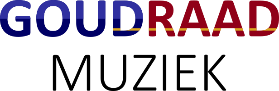 DECEMBER  2021 GoudaTel: 0644316367Muziekdocente viool, piano en blokfluit. Workshops FOLK en improvisatieMethodes:Folkdean, Sander, Metz en Jonge Blokfluiter e.d. Zwart: de kleur van scherpzinnigheid, zichtbaarheid en aandacht.Mijn kracht:Gedreven, enthousiast en deskundig in toonsoorten, stijlen en samenspelen.Muziekles samen en met passie.40 jaar ervaring klassiek, folk en pop en optredens bands en orkesten.Belangrijke data december: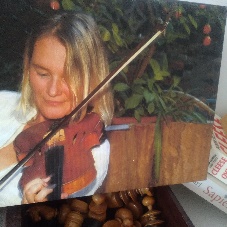 4 dec en 18 dec zaterdag workshops folk 11 - 13 uur11 dec zaterdag  eindejaar voorspeelmiddag 15-17 uur23 dec donderdag Kerst improviseren 19-21 uurBelangrijke data december:4 dec en 18 dec zaterdag workshops folk 11 - 13 uur11 dec zaterdag  eindejaar voorspeelmiddag 15-17 uur23 dec donderdag Kerst improviseren 19-21 uurTel: 0644316367Muziekdocente viool, piano en blokfluit. Workshops FOLK en improvisatieMethodes:Folkdean, Sander, Metz en Jonge Blokfluiter e.d. Zwart: de kleur van scherpzinnigheid, zichtbaarheid en aandacht.Mijn kracht:Gedreven, enthousiast en deskundig in toonsoorten, stijlen en samenspelen.Muziekles samen en met passie.40 jaar ervaring klassiek, folk en pop en optredens bands en orkesten.Tel: 0644316367Muziekdocente viool, piano en blokfluit. Workshops FOLK en improvisatieMethodes:Folkdean, Sander, Metz en Jonge Blokfluiter e.d. Zwart: de kleur van scherpzinnigheid, zichtbaarheid en aandacht.Mijn kracht:Gedreven, enthousiast en deskundig in toonsoorten, stijlen en samenspelen.Muziekles samen en met passie.40 jaar ervaring klassiek, folk en pop en optredens bands en orkesten.Beste geïnteresseerden,De Kerst is niet zo verlopen als gehoopt. Helaas geen optredens en bijeenkomsten in kleine groepen. Toch nog gezellig geborreld met vrienden en vriendinnen, hoop ik ook voor jullie. Improviseren . Meld je gerust aan voor proefles of een serie lessen. Een proefles is slechts €10.Muziekdocent en workshopleiderGwyn van der GiessenPs afmelden nieuwsbrief kan via reply mailBeste geïnteresseerden,De Kerst is niet zo verlopen als gehoopt. Helaas geen optredens en bijeenkomsten in kleine groepen. Toch nog gezellig geborreld met vrienden en vriendinnen, hoop ik ook voor jullie. Improviseren . Meld je gerust aan voor proefles of een serie lessen. Een proefles is slechts €10.Muziekdocent en workshopleiderGwyn van der GiessenPs afmelden nieuwsbrief kan via reply mail